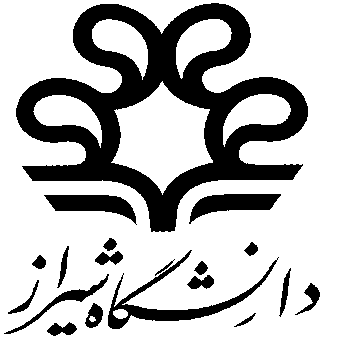 دانشكده مهندسـي برق و کامپیوتر / واحد بین المللبخش مهندسی و علوم کامپیوتر و فناوری اطلاعات / بخش مهندسی قدرت و کنترل / بخش مهندسی مخابرات و الکترونیک رشته ....  -  گرایش ...طرح پیشنهادی رساله دکتری عنوان طرح پیشنهادی پایان نامه به فارسیعنوان طرح پیشنهادی پایان نامه به انگلیسیتوسط : نام و نام خانوادگی (شماره دانشجویی)استاد/ اساتید راهنما:اساتید مشاور:تاریخ: پیشنهاد پایان نامه بین 12 تا 30 صفحه با فونت فارسی B Nazanin با اندازه 14 و فونت انگلیسی Times New Roman با اندازه 12 تنظیم شود. فاصله بین خطوط single باشد. * برای مرجع دهی از استاندارد IEEE استفاده شود.  * نمودار گانت ارایه شود. * مراجع طبق استاندارد IEEE ارایه شده و به ترتیب ظهور در متن شماره گذاری شوند . مثال های زیر به عنوان نمونه ارایه شده است. * برای مراجع فارسی، معادل استاندارد IEEE مد نظر قرار گیرد. کتاب :	[1] T.M. Mitchell, “Machine Learning”, McGraw-Hill, 1997. مقاله مجله :[2] R. Rifkin and A. Klautau, “In Defense of One-vs-All Classification”, Journal of Machine Learning Research, vol. 5, no. 4, pp. 101-141, 2004.مقاله کنفرانس :[3] P. Wang, H. Wang, X. Wu, W. Wang, and B. Shi, “On Reducing Classifier Granularity in Mining Concept-Drifting Data Streams”,  Proceeding of Fifth IEEE International Conference on Data Mining, USA, pp. 474-481, November 2005.صورت جلسه دفاع از طرح پیشنهادی رساله دکتری نام و نام خانوادگی دانشجو :                                            رشته تحصیلی:                            گرایش: نام و نام خانوادگی استاد / اساتید راهنما : نام و نام خانوادگی استاد / اساتید مشاور :عنوان رساله : اظهارنظر کمیته رساله: جلسه دفاع از طرح پیشنهادی رساله فوق در تاریخ  ..........................................  با حضور اعضاء کمیته ذیل تشکیل و تصمیم های زیر اتخاذ گردید :الف) طرح پیشنهادی رساله به تصویب رسید ب) طرح پیشنهادی رساله با اصلاحات (مندرج در پشت ورقه) به تصویب رسیدج) طرح پیشنهادی رساله به تصویب نرسیداعضاء کمیته رساله :1-                                                   سمت                                                                     امضاء2-                                                  سمت                                                                     امضاء3-                                                 سمت                                                                      امضاء4-                                                 سمت                                                                      امضاء5-                                                 سمت                                                                      امضاء6-                                                 سمت                                                                      امضاء                                                                                                                              امضاء رئیس بخش: نام و نام خانوادگیدانشکدهرتبه علمیرشته – گرایشامضاءنام و نام خانوادگیدانشکدهرتبه علمیرشته – گرایشامضاءمقدمه (تشریح و بیان مسئله) :     مروری بر کارهای انجام شده :اهداف پایان نامه و روش انجام کار :زمان بندی : مراجع :